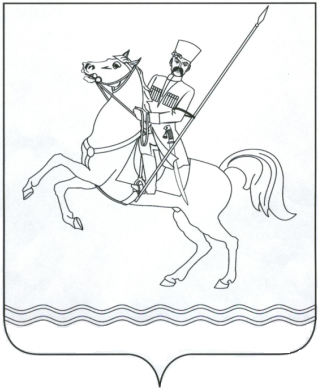 АДМИНИСТРАЦИЯ МУНИЦИПАЛЬНОГО ОБРАЗОВАНИЯ ЛЕНИНГРАДСКИЙ РАЙОНПОСТАНОВЛЕНИЕ от_________________                                                                          № ________   станица Ленинградская О внесении изменений в постановление администрации муниципального образования Ленинградский район от 23 ноября 2016 года №1121 «Об утверждении перечня организаций, для которых вводятся квоты на 2017 год»Во исполнение Конституции Российской Федерации, Трудового кодекса Российской Федерации, Закона Российской Федерации от 19 апреля 1991 года № 1032-1 «О занятости населения в Российской Федерации», Федерального закона от 24 ноября 1995 года № 181-ФЗ «О социальной защите инвалидов в Российской Федерации», Закона Краснодарского края от 8 февраля 2000 года № 231-КЗ «О квотировании рабочих мест в Краснодарском крае» (с изменениями и дополнениями),  на основании данных, предоставленных Обществом с ограниченной ответственностью «Интер» об уменьшении количества работников, п о с т а н о в л я ю:1. Внести в постановление администрации муниципального образования Ленинградский район от 23 ноября 2016 года № 1121 «Об утверждении перечня организаций, для которых вводятся квоты на 2017 год» следующие изменения:1) пункт 8 приложения №2 к постановлению исключить;2) добавить пункт 26 в приложение №2, изложив его в следующей редакции: 2. Контроль за выполнением настоящего постановления возложить на  заместителя главы муниципального образования Г.Н.Кравченко.3. Постановление вступает в силу со дня его официального опубликования.Глава муниципального образованияЛенинградский район                                                                          В.Н.Гукалов№ п/пНаименование организацииСреднесписочная численность работниковКвота для инвалидов (2%)123426Общество с ограниченной ответственностью «Агро-Продукт» Ленинградский комбикормовый завод451